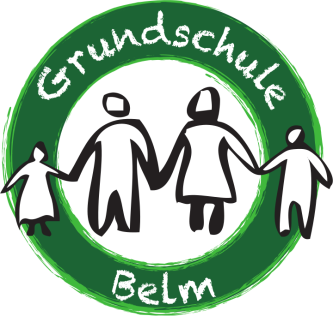 Grundschule Belm ⋅ Heideweg 30 ⋅ 49191 BelmBelm, den im August 2023GanztagsregelnDie Anmeldungen zu den außerunterrichtlichen Angeboten gelten bis auf Widerruf (gegebenenfalls bis zum Ende des 4. Schuljahres). Abmeldungen haben per Email unter ganztag@gs-belm.de zu erfolgen, Anmeldungen und Ummeldungen sind unter Beachtung der Fristen (Punkt 4) mit Verwendung des Formulars schriftlich im Sekretariat einzureichen. Abmeldungen sind jederzeit möglich. Die Teilnahme an der Ganztagsbetreuung ist nach Anmeldung für das jeweilige Halbjahr verbindlich (Schulpflicht). Sollten Sie beabsichtigen, eine neue Arbeitsstelle anzutreten, für die Sie eine Betreuung benötigen, sollten Sie Ihr Kind in der Ganztagsbetreuung anmelden. Eine nachträgliche Anmeldung ist nicht möglich. Fristen für Änderungen oder Anmeldungen gilt der 15.1. bzw. 30.05. eines Jahres. Für die Schulneulinge gelten zur erstmaligen Anmeldung etwas andere Fristen. Beurlaubungen für einen Tag sind bitte per Email mitzuteilen unter ganztag@gs-belm.de. Die Schülerin / der Schüler geht dann an dem Tag um 12:30 Uhr nach Hause. Andere Abholzeiten nach 12:30 Uhr sind ohne jede Ausnahme nicht möglich. Häufiges unentschuldigtes Fehlen oder die Nichteinhaltung der Ganztagsregeln kann zum Ausschluss führen. Die Einteilung in die Arbeitsgemeinschaften erfolgt durch die Schulleitung. Die Kinder werden in der Regel nach Ihren Wünschen befragt. Für den 1. Jahrgang ist grundsätzlich eine Betreuung vorgesehen. Mittagessen /Selbstversorger: Laut Anmeldeformular besteht die Möglichkeit, das Kind entweder zum Mittagessen oder für die Selbstversorger in einem Halbjahr anzumelden. Ein Mischung ist nicht möglich. Zahlungen des Mittagessens erfolgen entweder als Pauschalbetrag halbjährlich oder als Ratenzahlung in Verantwortung der Erziehungsberechtigten. Erstattungen sind nur in besonderen Einzelfällen nach Rücksprache mit Frau Wolff möglich.Notbetreuung: Aus verschiedenen Gründen (keine Hausaufgaben, Dienstbesprechung Ganztag, Konferenzen, „hitzefrei“ …) wird an einigen Tagen im Schuljahr eine Notbetreuung im Ganztag von 12:30 – 15 Uhr stattfinden. Für die Notbetreuung ist eine Anmeldung notwendig über ganztag@gs-belm.de. Sie haben mehrere Möglichkeiten: Sie melden Ihr Kind immer zur Notbetreuung an. Eine weitere Anmeldung ist dann an den jeweiligen Tagen nicht notwendig.Sie melden Ihr Kind grundsätzlich von jeder Notbetreuung ab. Sie entscheiden von Fall zu Fall und melden Ihr Kind dann jeweils zur Notbetreuung unter ganztag@gs-belm.de an (jeweilige Frist beachten!).Änderungen der Anmeldung sind  per Email oder telefonisch möglich.Die Festlegungen zur Notbetreuung des letzten Schuljahres gelten weiterhin bis auf Widerruf.